Министерство образования Республики БеларусьУчреждение образования«Витебский государственный технологический университет»ВЫДАЮЩИЕСЯ ДИЗАЙНЕРЫ ВИТЕБЩИНЫИнформационные материалы для проведения единых дней информирования на кафедрах и структурных подразделениях, информационных часов в студенческих группахМарт 2022Дизайн формировался на рубеже XIX и XX веков и, существуя немного более ста лет, стал неотъемлемой частью жизни человека. Практически все, что окружает человека в его повседневной жизни, есть объект дизайна: мебель, одежда, бытовая техника, печатные издания и многое другое. Деятельность специалистов всех областей сферы дизайна направлена в первую очередь на создание эстетически совершенных и в то же время комфортных для человека вещей. Современный дизайн основывается во многом на вековых традициях гармоничного и целесообразного формотворчества, которое осуществлялось ремесленниками и народными мастерами прошлых веков.Дизайн (англ. design – «проектирование, определение функции предмета» от лат. designare – «определять назначение, обозначать») – это вид проектной междисциплинарной художественно-технической деятельности по формированию предметной среды, а также творческий метод и процесс функционального формообразования.Польза и красота, согласно дизайнерской концепции, неразрывны и обуславливают друг друга. Отсюда следует главный принцип формообразования: функция – конструкция – эстетическая форма. Этот принцип отсылает к классической «триаде Витрувия» (польза – прочность – красота). Основные формообразующие факторы в дизайне – это соразмерность предмета человеку, комфорт при его использовании, простота обслуживания и другие эргономические характеристики. Эстетическая выразительность завершает процесс формообразования объектов дизайна.Большой вклад в развитие нового художественного языка внесли школы дизайна ХХ века – Баухауз, Вхутемас, Вхутеин, УНОВИС. В Беларуси первые шаги в развитии дизайна были сделаны после Октябрьской революции 1917 года. В основном его проявления можно обнаружить в сфере графики и агитационно-оформительской деятельности. Особенно активно развивался в послереволюционные годы в Беларуси агитационный плакат. В 1918 году, например, был создан первый плакат на белорусском языке «Цар, поп і кулак». Центром зарождения дизайна можно считать город Витебск. Именно здесь была создана комиссия по оформлению города и губернии, которую возглавил уже известный в то время художник – Марк Шагал. В результате было создано художественно-декоративное оформление города к первой годовщине революции. Огромную роль в развитии как отечественного, так и мирового дизайна сыграла деятельность художественно-практического института и объединения УНОВИС (Утвердители нового искусства), существовавших в Витебске. В январе 1920 года сторонники К.С. Малевича в Витебском художественном училище основали объединение «Молодые последователи нового искусства» («МОЛПОСНОВИС»	), которое почти сразу же поменяло название на «Последователи нового искусства» («ПОСНОВИС»), а 14 февраля группа изменила название на окончательное – «Утвердители нового искусства» («УНОВИС»). УНОВИС являлся объединением педагогов и учащихся, созданным для поиска новых форм и новых изобразительных средств в искусстве. В планах его работы предусматривалась также разработка проектов сооружений, образцов современной мебели, текстиля, монументальных декораций, интерьеров помещений и др. Интересно то, что руководители и участники УНОВИСа уделяли внимание и своему внешнему виду, они использовали специальные атрибуты: черные квадраты, нашивавшиеся на рукава членов объединения, а также белое одеяние К. Малевича, являвшегося лидером объединения.Четкий силуэт и жесткая пластика знаменитых «проунов» Л.Лисицкого – «проекты утверждения нового» – работы витебского периода творчества мастера. Так были заложены основы Витебской школы дизайна.Одной из самых востребованных сфер дизайна во всем мире является дизайн костюма. Во многих странах действуют недели моды, фестивали и конкурсы, посвященные костюму, Беларусь не исключение.За годы своего становления белорусская школа дизайна костюма за годы своего становления прошла значительный путь, стала наиболее активно развиваться на рубеже XX – XXI вв. и с течением времени вышла на международный уровень.Сегодня в нашей стране успешно ведется подготовка специалистов в области дизайна костюма, осуществляется подготовка дизайнерских кадров, которая охватывает ряд направлений и специализаций, связанных с проектированием одежды. Белорусские дизайнеры работают в рамках крупных производств, а также выпускают эксклюзивные коллекции, создают авторские бренды. Представителями белорусской школы дизайна костюма являются такие талантливые модельеры, как Л.Тараканова, Е.Цокаленко, О.Самощенко, И.Айплатов, О.Кардаш, М.Хасиневич и многие другие. Одними из первых основу белорусской школы дизайна заложили специалисты Витебского государственного технологического университета. В 1965 году в Витебске был открыт технологический институт легкой промышленности (позже Витебский государственный технологический университет), на базе которого в 1975 году была организована кафедра дизайна (сегодня - кафедра дизайна и моды). Был открыт набор студентов на специальность «Художественное проектирование изделий текстильной и легкой промышленности». Сегодня направление «Дизайн костюма и ткани» включает в себя такие специальности, как «Дизайн швейных изделий», «Художественное оформление текстильных изделий». В настоящее время на кафедре дизайна и моды готовят специалистов по нескольким направлениям: дизайн костюма и ткани, виртуальной среды, предметно-пространственной среды, коммуникативный.  Работают преподаватели, которые  являются членами Белорусского союза художников, Белорусского союза дизайнеров, постоянно заявляют о себе на городских, областных, республиканских, международных выставках и конкурсах. Заведующий кафедрой –кандидат технических наук, доцент, член Белорусского союза дизайнеров Абрамович Наталья Анатольевна. В деятельности кафедры дизайна и моды инновация и традиция легко уживаются и взаимодействуют. Витебский университет в настоящее время является одним из ведущих вузов, готовящих специалистов в области дизайна, а в особенности – дизайна костюма. Многие молодые перспективные модельеры – выпускники ВГТУ, они работают в индустрии моды в Беларуси и за рубежом.Рассмотрим два витебских бренда, которые сегодня являются заметной частью индустрии моды в Беларуси.Людмила Владимировна Тараканова – яркий представитель белорусской модной индустрии, доцент кафедры дизайна и моды Витебского государственного технологического университета, член Белорусского союза дизайнеров. Художник-модельер, создатель собственного именного бренда, автор более 50 коллекций мужской и женской одежды. В разные годы успешно выступала на модных показах и в международных конкурсах дизайнеров одежды в Москве, Смоленске, Калининграде, Минске, Витебске. В творческом досье дизайнера: участие в международных выставках-ярмарках в Дюссельдорфе и Кельне, в Москве, в Париже, показы на подиумах RFW в Москве, LFW во Львове (дизайнер получила великолепный отзыв на представленную коллекцию от почетного гостя LFW культового дизайнера Кензо Такада), PFW в Познани. По итогам голосования представителей СМИ в 2011 году была признана «Самым стильным дизайнером», в 2012 году – «Лучшим дизайнером года», в 2017 и 2018 годах удостоилась премии Belarus National Fashion Award by Zorka в номинации «Дизайнер мужской одежды».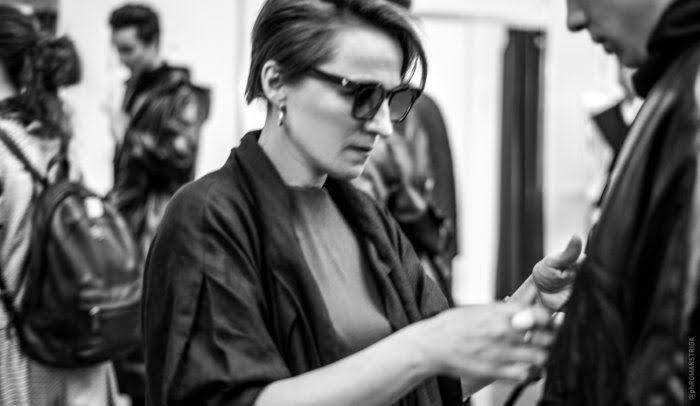 В 1989 году Л.В. Тараканова попала в Витебский технологический институт по распределению Госплана СССР. Работая долгие годы в институте, повлияла на профессиональное формирование и творческий рост огромного количества студентов, многие из которых успешно работают в индустрии моды. В 1995 году Людмила Владимировна начала делать свои авторские коллекции, образовала бренд TARAKANOVA. В 1997 году поступила в аспирантуру Текстильного университета им. Косыгина. В 34 года получила звание доцента в категории «Искусство» вне защиты диссертации, так как имела заслуги перед легкой промышленностью: участие в «Белэкспо», сотрудничество со многими швейными предприятиями.Стоит отметить, что Л.В. Тараканова работала и с большими белорусскими производствами, например, руководство ОАО «Моготекс» обращалось с предложением создать три коллекции, две из которых – спецодежда и одна – женская нарядная одежда из скатертных тканей. Дизайнер успешно справилась с задачей, создав 16 моделей вечерних платьев из тканей новых влагоотталкивающих структур. Ассортимент коллекций бренда TARAKANOVA многообразен: объёмные пальто, плащи-рединготы, куртки-ветровки, водолазки, сорочки разных конструкций, брюки восточного типа, брюки клёш и палаццо. Особенно виртуозно дизайнер исполняет изделия верхнего ассортимента. Любимы публикой и изделия для торжественных случаев: фраки, классические костюмы из шерстяных и полушерстяных тканей.  Коллекциям присуще цветовое разнообразие: и яркие акценты, и гармония природных оттенков, и классическое сочетание черного и белого. В каждой коллекции автора есть 3-4 модели, на основе которых можно строить коммерчески успешную линию. Мужская коллекция сезона весна-лето 2022 «Антреприза». 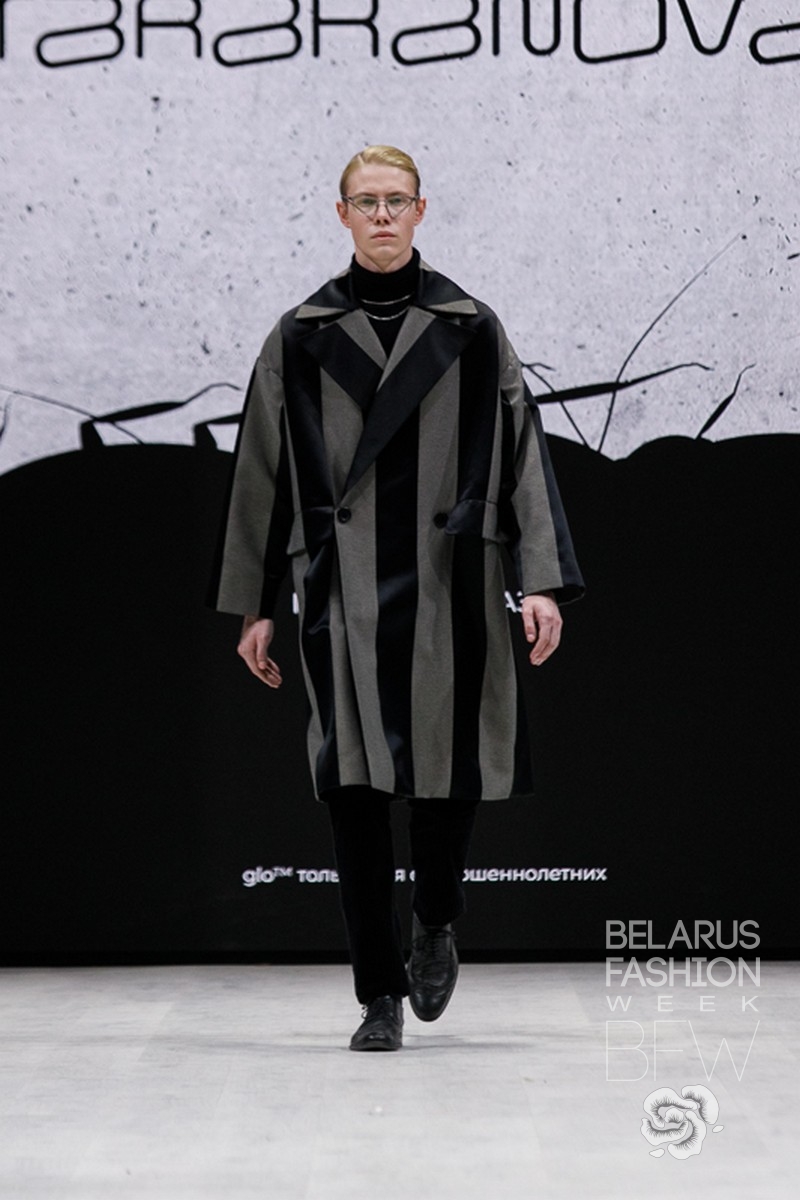 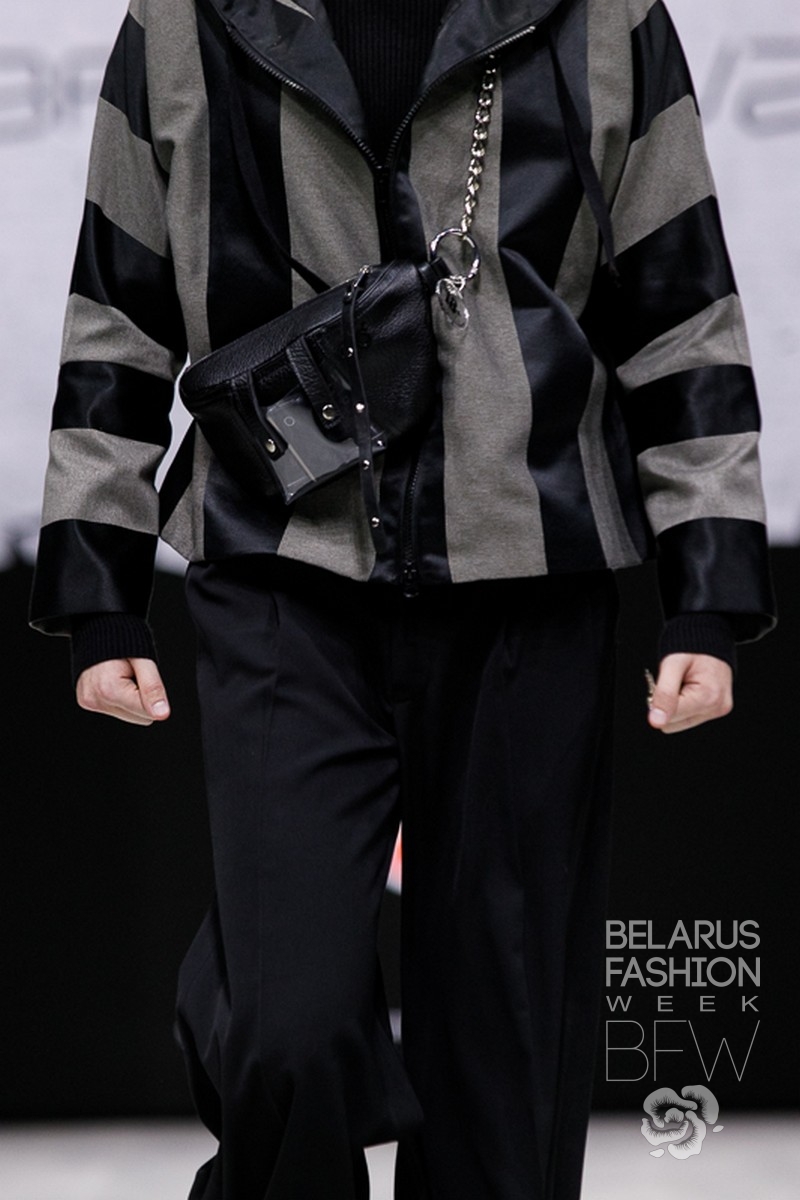 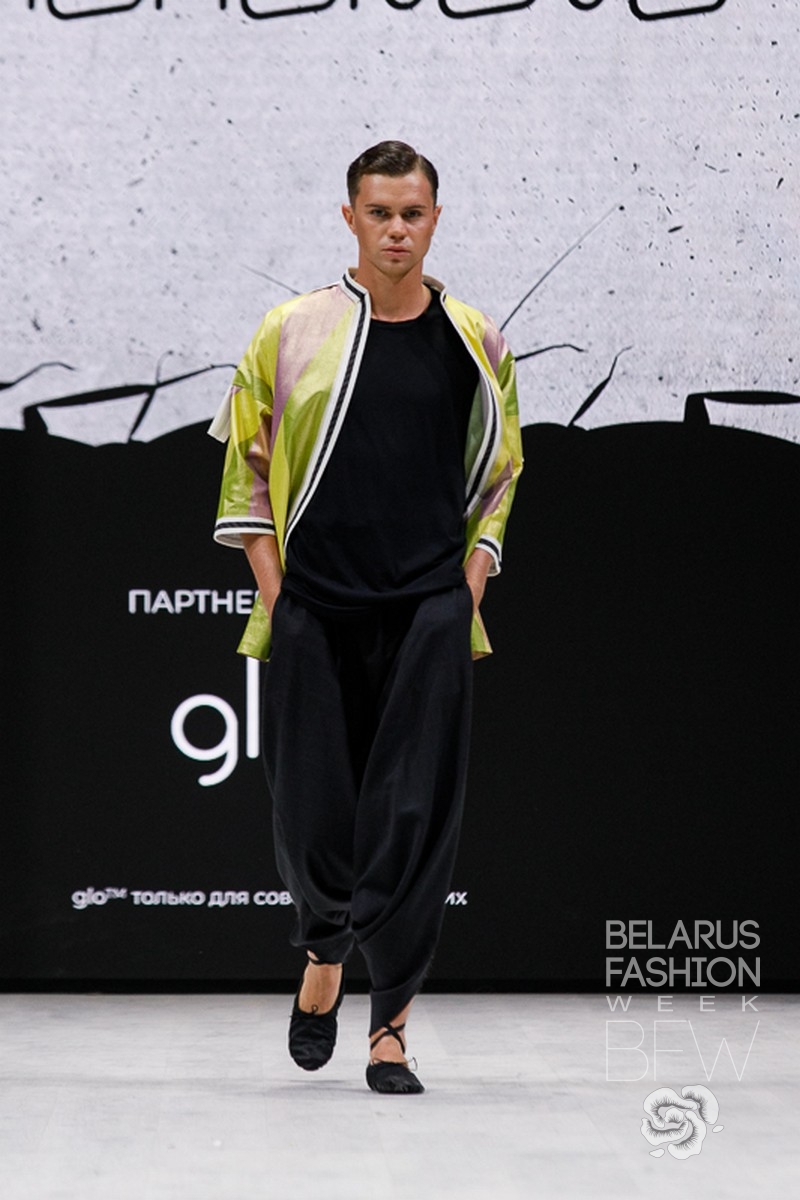 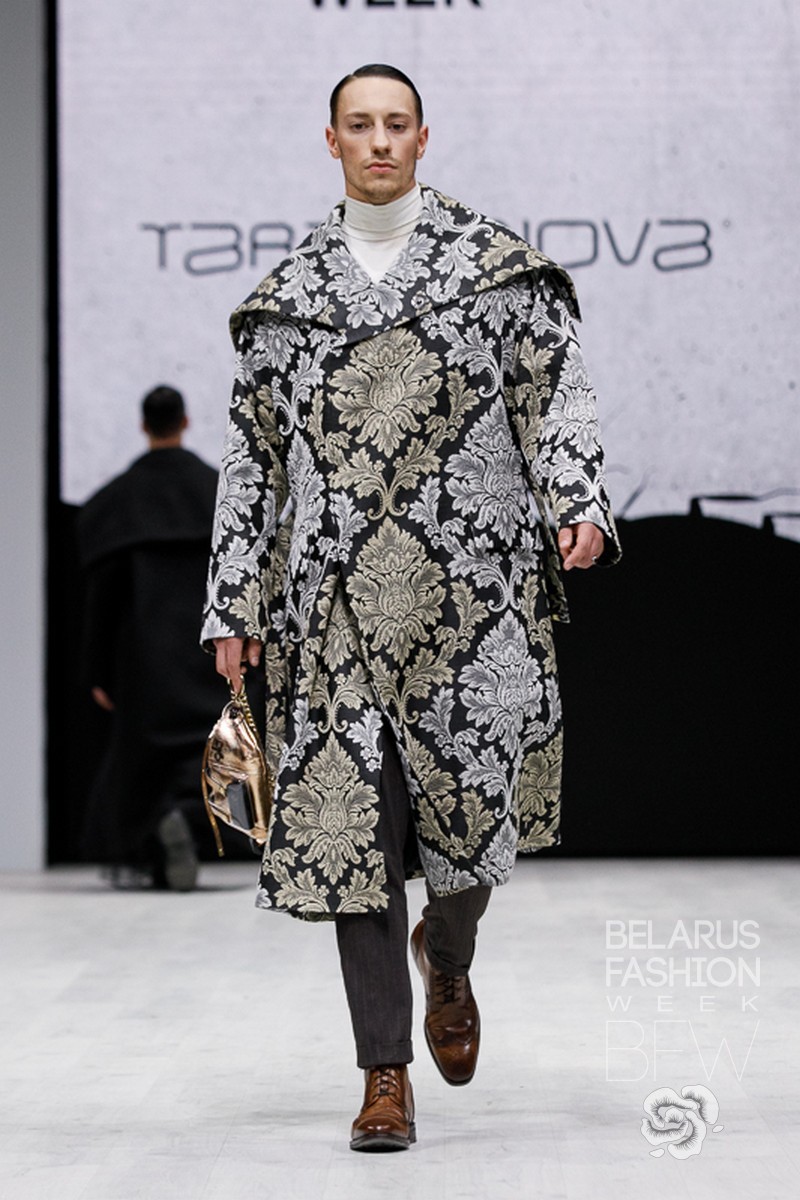 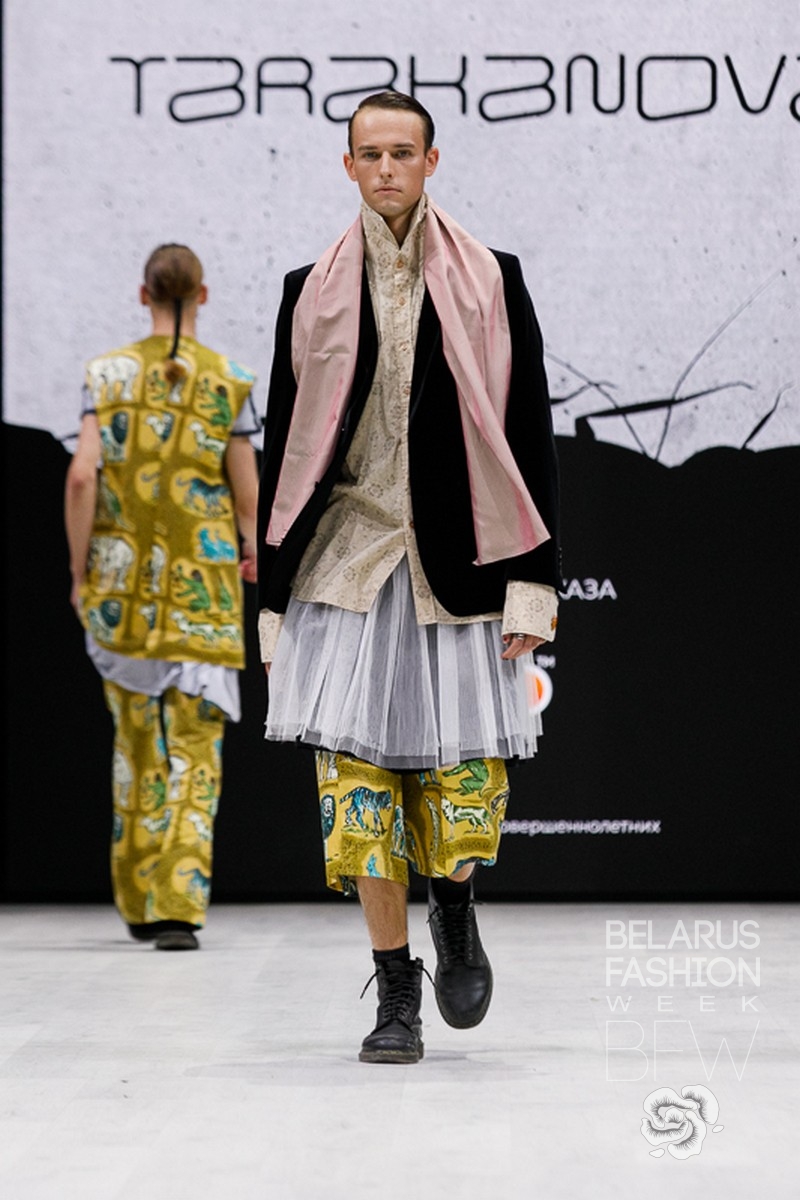 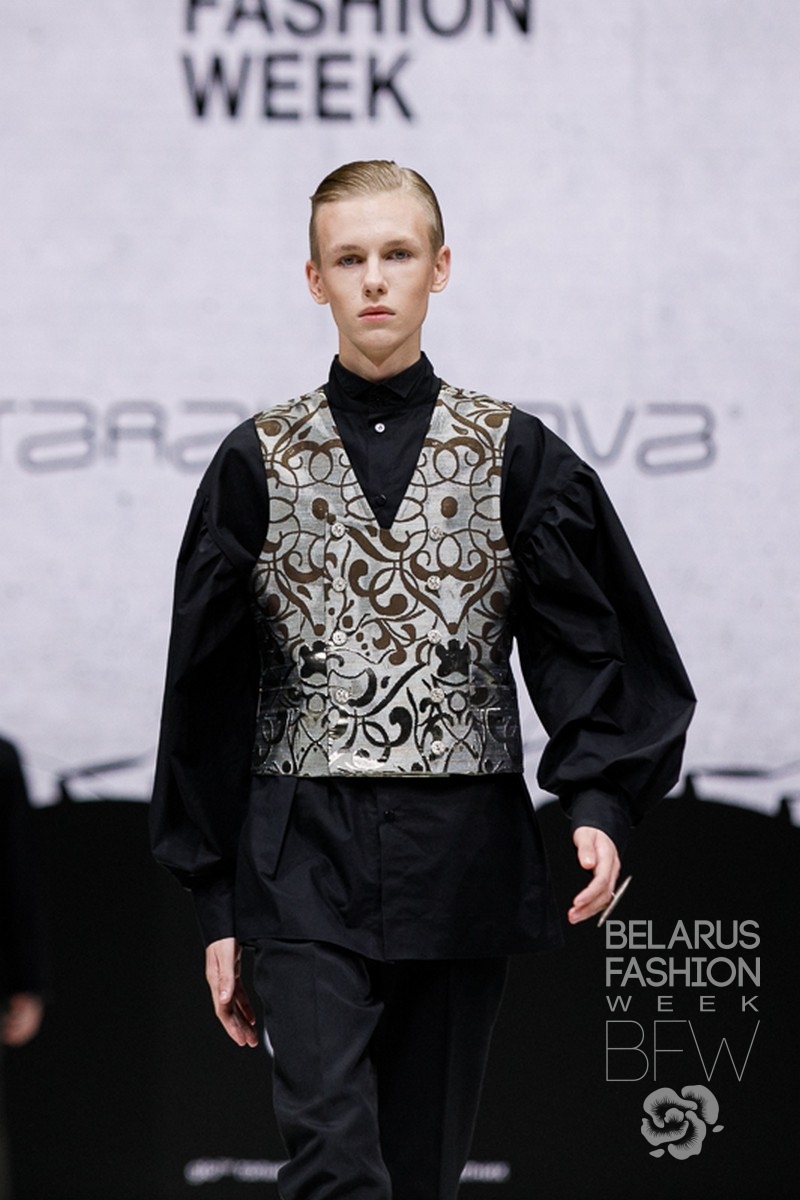 «…великая сила искусства заключается именно в том, что оно самоцельно, самополезно и главное – свободно <…> произведение искусства важно не само по себе, а лишь как выражение личности творца!» Эти слова принадлежат знаменитому антрепренёру Сергею Дягилеву, 150-летие которого отмечалось в 2021 мир искусства. Балетная антреприза «Русский балет Дягилева» ввела в Европе моду «на всё русское» и функционировала 20 сезонов! Все дягилевские театральные постановки были яркими, красочными шоу с роскошными костюмами, чарующими декорациями и музыкой. Дизайнер признает, что всегда находилась под сильным впечатлением от работ художников  Леона Бакста, Натальи Гончаровой, Пабло Пикассо, сотрудничавших с Сергеем Дягилевым. Дизайнер, словно режиссер, объединяет в одном модном спектакле разные образы своих «героев»-  мужчин, которым понятен и близок пафос нарядной одежды, и мужчин из городской уличной тусовки, визуально раскрепощенных в своих образах. В «Антрепризе» стиль бренда TARAKANOVA угадывается во всем - в выборе тканей, в образности комплектов одежды, отражающей глубокое проникновение в творческую тему, в крое с оригинальными конструктивными решениями и пропорциями, в цвете. Дизайнер использовала трикотажные полотна, хлопковую парчу, бархат, жаккардовые структуры, выделяющиеся на общем фоне. Цветовым акцентом коллекции служат охристые и зеленые оттенки. Дарья Лебедева получила профильное образование по специальности «Дизайн швейных изделий» в Витебском государственном технологическом университете, где училась у Л.В. Таракановой. После чего дополнительно окончила курсы «Management of fashion and luxury companies» в миланском университете Bocconi. После выпуска Дарья успела поработать промышленным модельером, стилистом на съемках, журналистом и фотографом, открывала свое ателье. Однако успех и осознанный профессиональный путь как дизайнера стартовал вместе с основанием марки LSD clothing в 2016 году в родном городе Витебске.За аббревиатурой скрывается словосочетание Lifestyle Simple Design, которое раскрывает приоритет марки – создание повседневной комфортной одежды, отмеченной качеством белорусских швейных традиций и конструктивными новаторскими решениями. В 2018 бренд стал «Открытием года» на премии Belarus National Fashion Award. Основатель марки делает акцент на функциональности, удобстве и продуманности каждой единицы в коллекции. Марка – не остромодная. Это история о качественной, вневременной, но при этом дизайнерской одежде на каждый день. Именно определение «вневременная» стало краеугольным камнем концепции. Команда бренда не работает в рамках полноценной сезонности, им чужда стратегия фаст-фэшн: существует база моделей, которую воспроизводят и совершенствуют из сезона в сезон, точечно освежая классическую основу новыми лимитированными моделями.Все коллекции создаются по принципу конструктора, все вещи легко сочетаются между собой, и вместе с тем являются самодостаточными предметами гардероба. Основными характеристиками марки LSD clothing являются визуальная простота дизайна, лаконичность цветовых решений и умеренность в работе с силуэтами. Такой подход делает одежду марки желанной для женщин всех возрастов и профессий по всему миру. Клиентки марки живут в Беларуси, России, США, Италии, Монако, Норвегии, Литве, Канаде и др.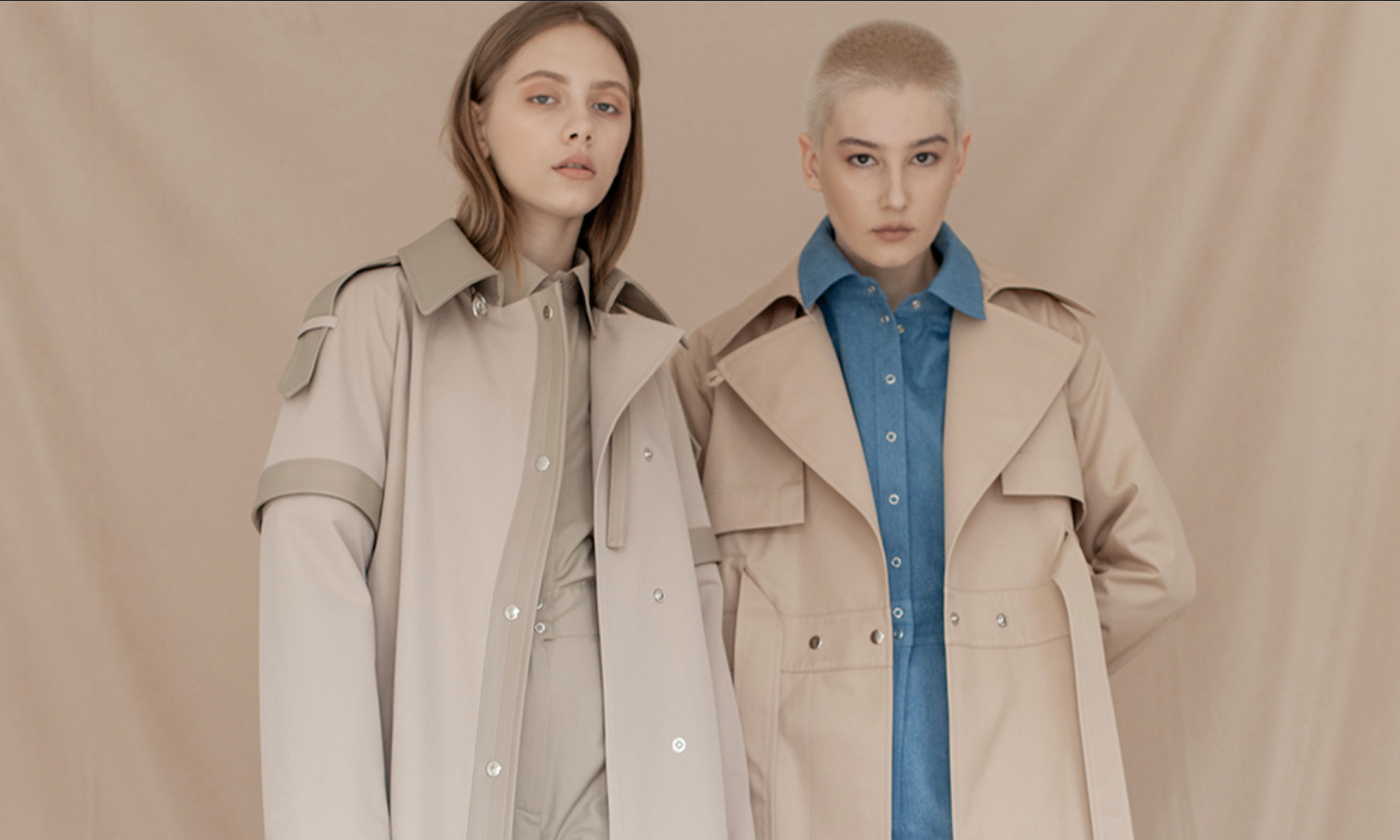 Примерами интеллектуального минималистичного дизайна Д.Лебедева считает Фиби Файло и Питера До. Дарью восхищает умение Фиби соединить свою любовь к искусству, насмотренность и узнаваемую авторскую эстетику в лаконичные образы для активной современной женщины. Максимум гармонии в каждом образе: линии, пропорции, цвета, аксессуары. Питер До – талантливый ученик Фиби, мастер кроя, продолжатель дела вдумчивого дизайна. Бренд имеет собственное производство в Витебске, что позволяет максимально контролировать качество на всех этапах. Материалы команда ищет по всему миру, уделяя особое внимание качеству и актуальности. Перед закупкой ткани тестируют в студии. Основной ассортимент и визитная карточка бренда – верхняя одежда, особенно тренчи и куртки-косухи, поэтому особенно важны надежность, долговечность материалов. Сейчас    производство работает с текстилем из Кореи, Китая, Италии, Польши и Турции. Дарья делает акцент на том, что марка не работает с натуральной кожей, что соответствует общемировой экоповестке. Во всем мире бренды одежды стараются делать свои производства более экологичными.В конце 2021-го бренд выпустили трикотажную капсулу «Талисман» в коллаборации с каллиграфом Валерией Каплан (также выпускницей ВГТУ). В авторском каллиграфическом элементе, выполненном в вышивке, зашифрованы слова «СИЛА» «МУДРОСТЬ» «УДАЧА». Дизайнеры говорят о вдохновившей их истории так: «Давным давно наши предки верили в силу талисманов и оберегов. Считалось, что в них заключалась огромная энергия, способная притягивать богатство, удачу, плодородие, здоровье и благополучие. Многие символы с оберегов переносились на одежду, так она приобретала дополнительный сакральный смысл.»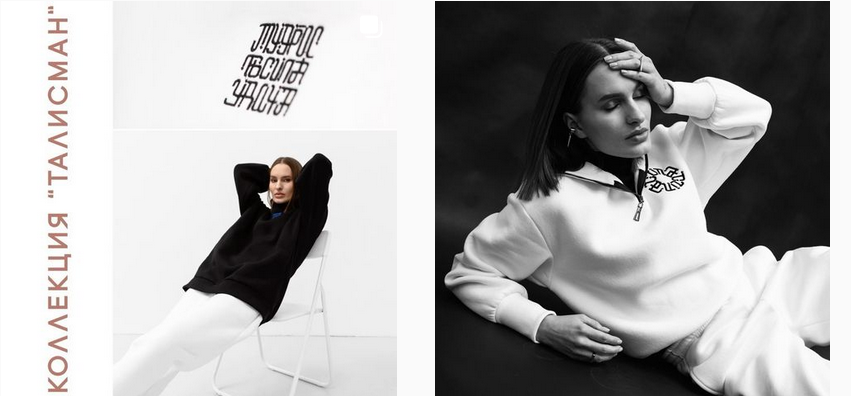 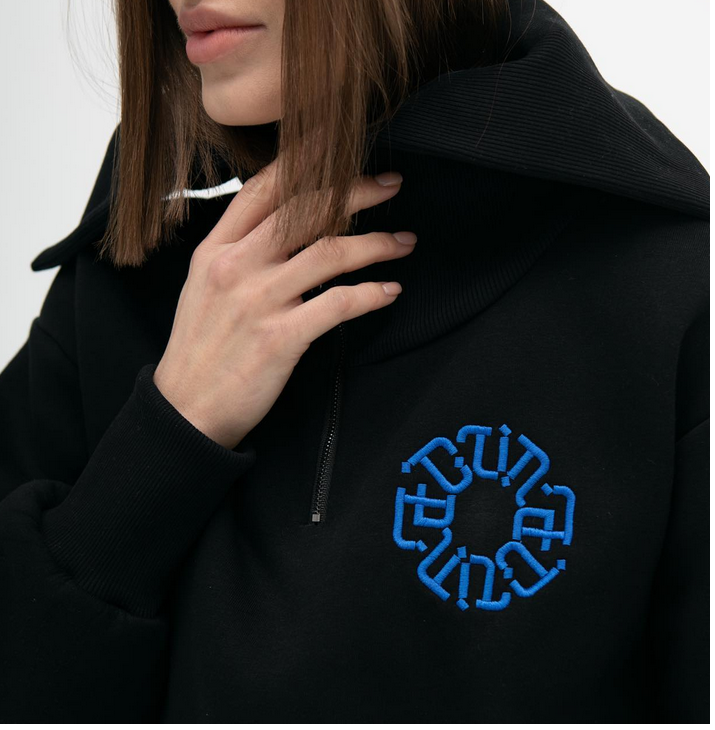 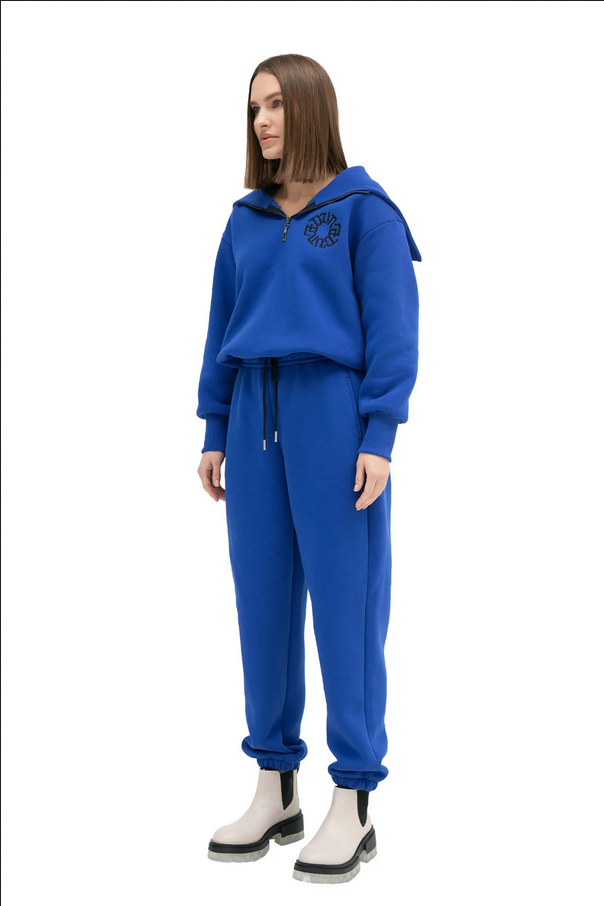 Марка LSD clothing успешно балансирует на грани творчества и коммерции, дизайнер Дарья Лебедева создает востребованные изделия, при этом сохраняет авторский почерк. Внимательна к своим клиентам и в первую очередь анализирует, что понравится им и как сделать каждое изделие максимально функциональным и эстетичным.Можно утверждать, что индустрия моды в Республике Беларусь развивается, дизайнерами постоянно осуществляется поиск новых подходов к проектированию одежды. Если в 90-х годах прошлого столетия основная часть коллекции белорусских дизайнеров являлась примером восприятия моды как искусства, средства самовыражения, то в XXI веке отечественные модельеры создают успешные коллекции носибельных и функциональных вещей, которые при желании можно легко адаптировать для производства. Формируется мидл-сегмент, благодаря появлению и развитию небольших локальных марок с уникальным узнаваемым стилем. Можно заключить, что высокий профессиональный уровень модельеров позволяет им создавать коллекции одежды разного назначения, а также составлять достойную конкуренцию зарубежным коллегам.Материал подготовила: ассистент кафедры Дизайна и Моды          Пархимович Ю.Н.